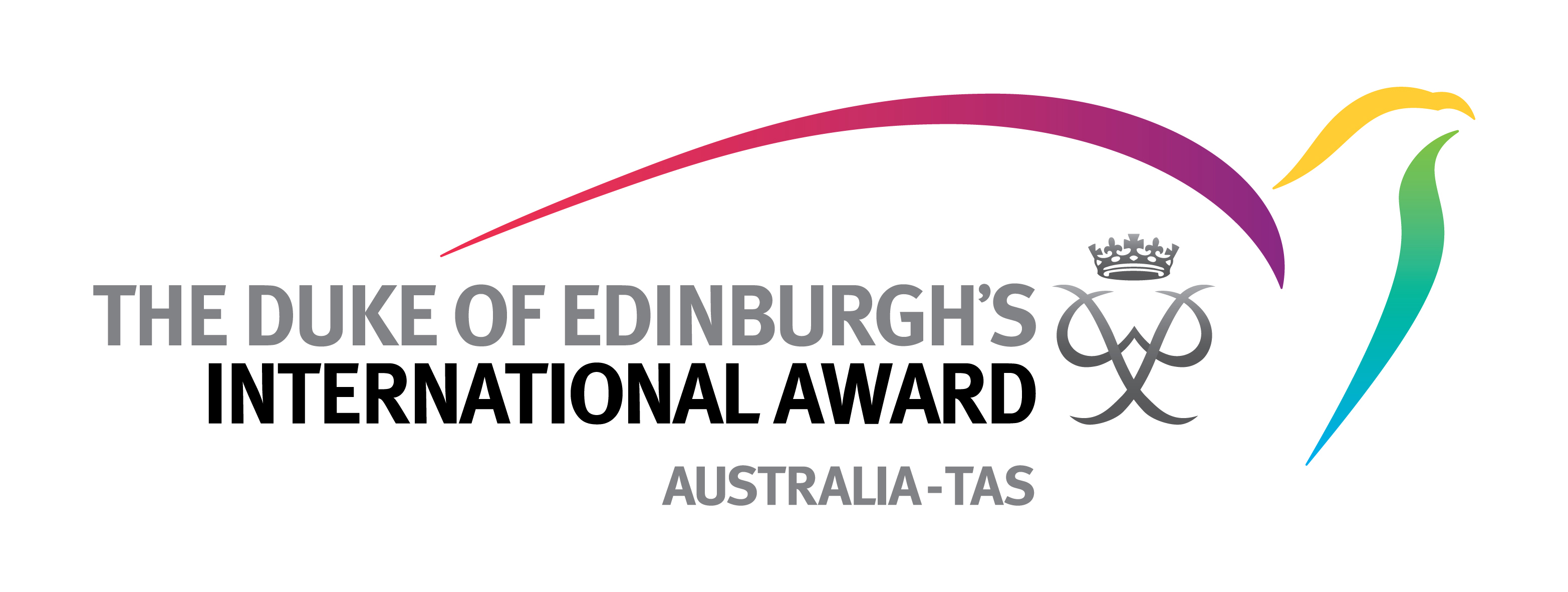 Level 2 Award Leader Training – Award Leader’s Resource PackJanuary 2017, Revised April 2019The following material provides an outline of the content for a Level 2 Award Leader training workshop.This training follows the Level 1 (knowledge based) training which will be typically completed online. The Level 2 training must be completed within 12 months (preferably within 3 months of completed Level 1) of the Award Leaders appointment,  for the Award Leader to be allowed to continue to run the Award, especially regarding approving Awards.This training is required to be interactive and requires discussion rather than instruction. Topics or scenarios are used as well as seeking and utilising the Award Leader’s experience and questions. Training may be face to face, teleconferencing or webinar.The content is as outlined in the NAA Training Policy 4.1, but this has been expanded to provide a guide of specific discussion topics as a guide to enable consistency around Australia for all Award Leader training.CONTENTStructure and Governance: Licenses, policy, handbook: roles & responsibilitiesOnline Record Book trouble shootingAdministration and record keeping (including assessors, volunteers, activity providers)Risk Management: Award and your Award Unit’s requirementsAdventurous Journey managementPromoting and communicating the Award – using logo, descriptorsAlumni – OverviewLinking the Award with school and other organisation’s curriculumDate & Location of Training:…………………………………………………………………….Trainer’s Name:…………………………………………………………………….Structure and Governance: Licenses, policy, handbook: roles & responsibilitiesWhat are the “must do” for the Award, a review of knowledge.Award Handbook10 Guiding Principles (Handbook 1.5) and 4 Operating Principles The Award FrameworkSection RequirementsWhat are the Award’s National Policies and where to find these.https://dukeofed.com.au/resource/governance-policy/Working with the 13 year commencement age (Handbook 1.7.3.1)Licence – Award Unit/Award CentreAward Unit (being referred to as an Award Centre from late 2019)Award LeaderParticipant RegistrationAward ApprovalActivity ApprovalCode of ConductInsurance: Award Unit’s and Award national policyQA and Licence ComplianceWhat it is and how often might an Award Unit be part of the audit cycle? (National Policy 3.9 National Licence Monitoring & QA)New Award Units and new Award Leaders/Award Coordinators support and review	Onboard and minimum initial contact and support management by State/Territory Award Offices(refer to Attachment 5 as a sample)Training and briefing leaders and volunteersRequirementsAvailable material/resourcesLevel I Award Leader training is compulsory before allowed to register a ParticipantFour levels of Award Leader AccreditationOnline Record Book Trouble ShootingNAA’s Help Desk: EST 8.00am – 6.00pm   	1300 438 537 or 02 82411500. Option 1orb@dukeofed.com.auDiscussion topics:The regularity requirement & managing breaksAward Leader capacity to make changesNot seeing what the Participant sees (current version – to be corrected in 2017 version)Uploading files by Participant, including Assessor reportsPassword resets – due to being forgottenRegistration: Acceptance of Participants in a timely manner Contributing factors: not reading or comprehending instructionsError reporting and requesting new features and improvementsOnline Training Modules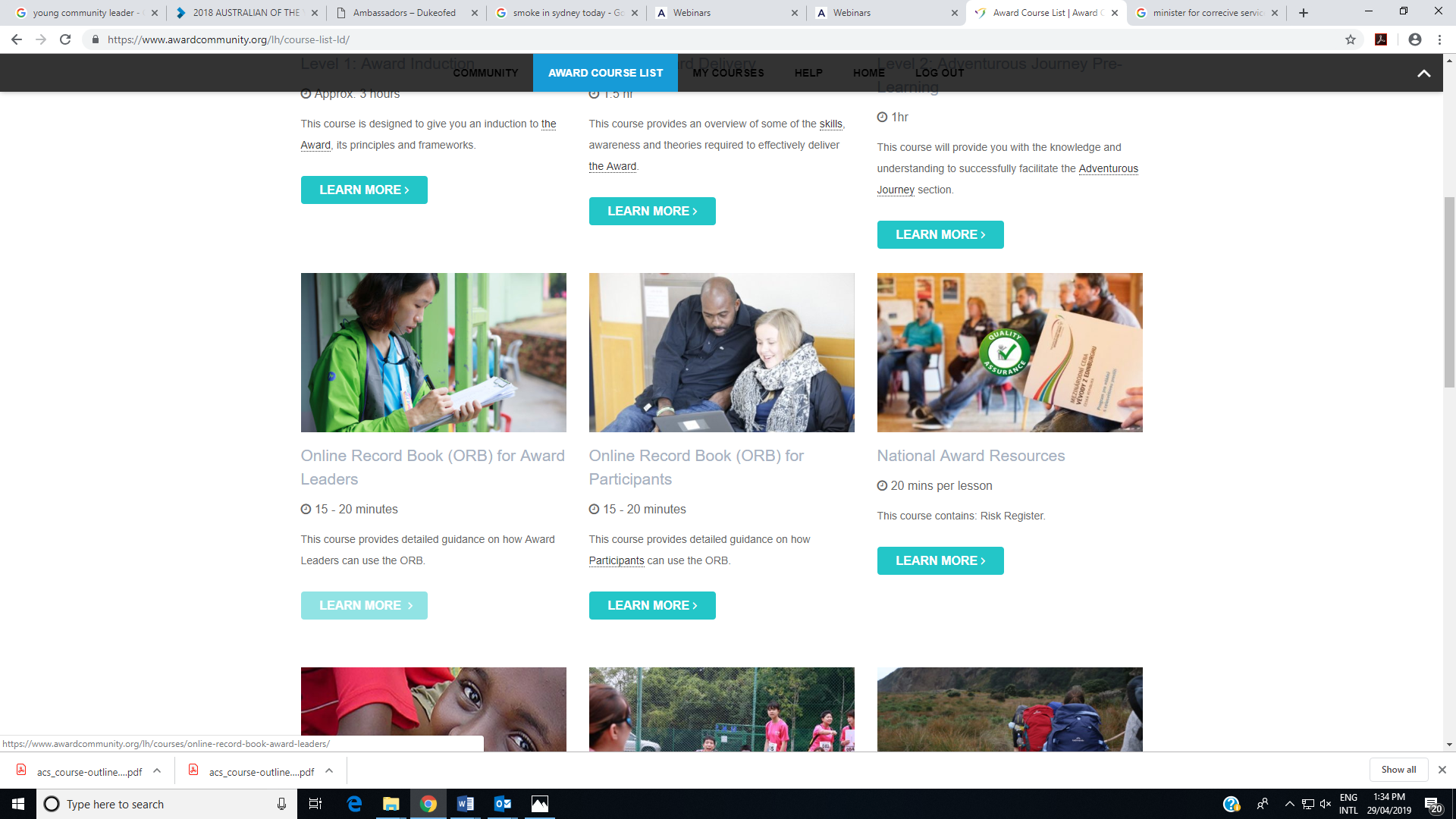 Administration and Record Keeping (including assessors, volunteers, activity providers)Participant Records – other than what is on ORBThere should be nothing else required!Archiving of ORB information: Records are archived by an Award Leader manually. Can be recovered via Help Desk a Support Case (including: Participant Name; Email Address; Award Level and Award Unit)Assessor Records – Register required of all assessors and volunteers (new Online Registration platform to be introduced 2019)Discuss content and options eg; spreadsheet and also ensuring Award Unit’s policy requirements are being met. (Note: State Award Office has a template)AJ Supervisor and other volunteer recordsDiscuss who approves and appoints AJ Supervisor. Relationship with AJ AssessorManaging Whole of Year RegistrationVoluntary vs mandated. Having a credible opt outManaging a narrow selection of activity options and assessorsWebsite Resources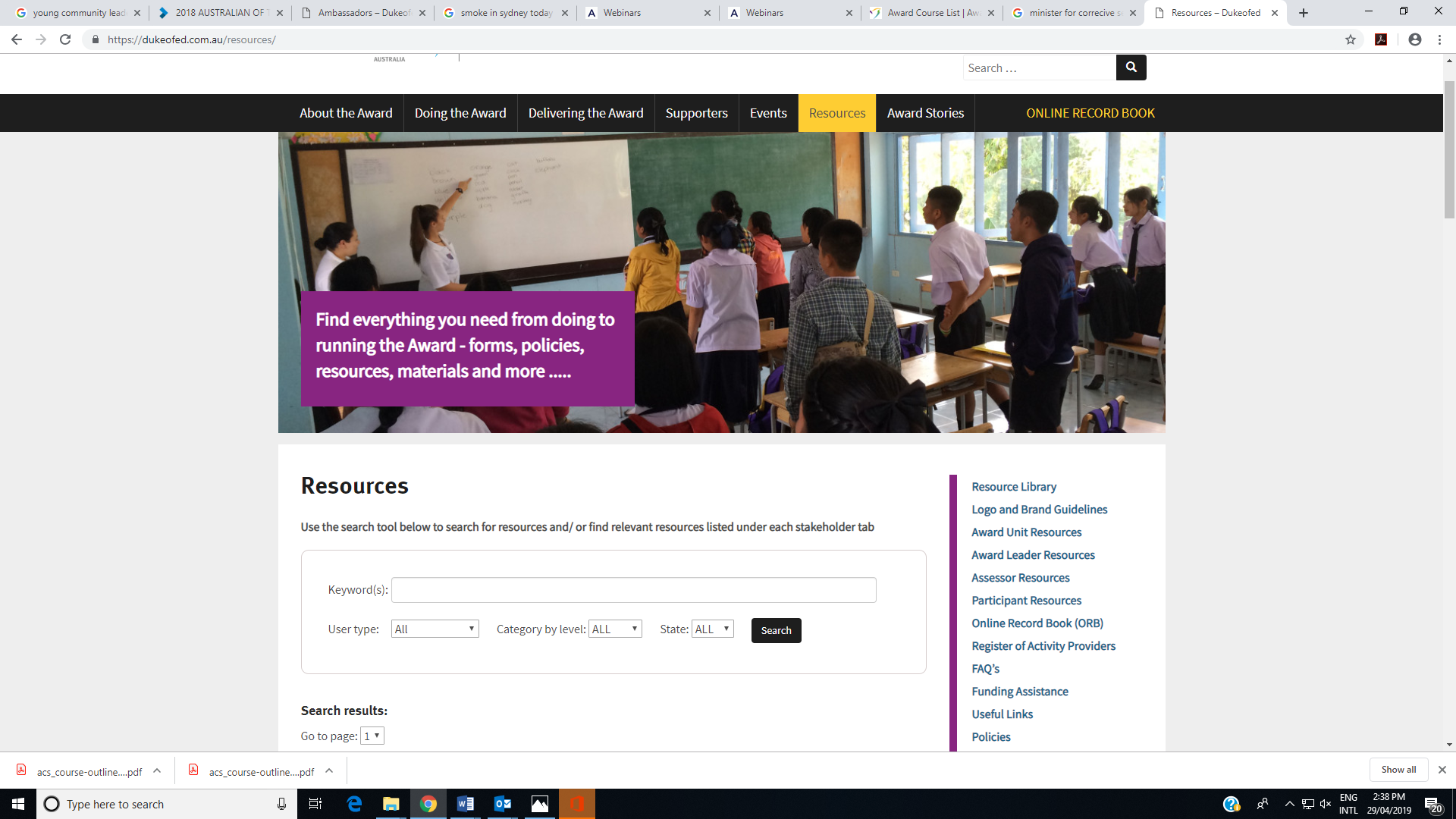 Risk Management: Award and your Award Unit’s requirementsAward Unit policy determines risk management. Award’s requirements are inclusive (age, organisations, cohort of youth) and therefore typically lighter than the Award Unit’s requirementsThe Award Units needs to recognise variations between States/Territories associated with specific activity (eg related to Adventurous Journeys), working with children. These may be Statewide or imposed by a Department eg Department of Education KEY DISCUSSION Are you aware of any barrier to delivering the Award due to your organisation/school’s risk management policy?Adventurous Journey ManagementFirst and foremost it is a teambuilding and group work sectionAim and Ethos: 3 key must do or must have:JourneyUnfamiliar and challenging environmentGroup/team work14 Requirements (Handbook 6.4)Refer to and work through the Attachment 3Award Leaders do not have to be AJ experts or assessors but need to know the Aim and Ethos of the AJ section and the 14 requirements.External/third party providersMeets Award Unit’s requirements, eg Risk ManagementApproved by Award UnitAward’s Registered Activity Provider Register via websiteNot a list of approved providers. Mitigates the need for the due diligence by AUs to be Providing single system/central checking of provider’s qualifications and Award familiarityPromoting and communicating the Award – Using the Logo, Brand DescriptorsReference:	Policy 1.6, Use of Name and Logo		Policy 2.10, National Document RegisterPolicy 3.9 National Licence Monitoring & QAWhat is the Award’s intellectual property and how is it protected, as per signed licence. The Award FrameworkNameLogoColoursDocument Register – as a requirement for all documents with Award name and/or logo.Award Unit Brand & Logo GuidelinesRefer to “Award Unit – Brand & Logo Guidelines” handout – Attachment 4.Parent Information: Ensure school/organisation’s requirements are not communicated as Duke of Ed requirementsLanguage used to describe the AwardAward descriptorsOld terminologyAbbreviationsBrand and brand monitoring by State Award Offices and National Office for International licence purposes.Award’s reputation and impactRefer to research and to Employer, Tertiary, Sport Strategic TriangleWeb monitoringCorrection requests made to Award Units and activity/service providersNon compliance (5 steps of warning and licence suspended) Policy 3.9 National Licence Monitoring & QARole of Award LeaderHandbook reference 2.2.127. Ensuring that any documents, collateral, website pages or other items that utilise The Duke of Ed logo meet all requirements of the Brand Identity Guidelines (available from the National Award Authority). 28. Ensuring that all new materials that utilise The Duke of Ed logo and contains interpretive content* regarding The Duke of Ed is approved by the National Award Authority prior to being circulated. A copy of all such materials will be retained by the National Award Authority for reference purposes.Alumni – OverviewWho can be an Alumni:		All AwardeesRecognised after 18 years of ageCan opt outUsing your Award Unit’s Alumni to assist run the AwardAssistant Award LeadersYouth Award Leaders (eg. Vic and WA)Using Silver of Gold Awardees to assist with Bronze or Silver ParticipantsHow National Office communicate and use AlumniSingle national Alumni register/data basePart of Brand building – Completing the Award provided opportunities to extend and challenge yourself. Post Award being an Alumni offers similar opportunitiesMore information via Award website /AlumniInternational Award Foundation (IAF) developing single international data base for AlumniLinking The Award With School And Other Organisation’s CurriculumMapping the Award to your organisation’s priorities and valuesRefer to Attachment 6 as an exampleHow much can an Award Unit make compulsory?Cannot be compulsory to undertakeMust have credible opt out optionAward Unit can require an activity to be specific eg. A YMCA centre can require the service section be done through the YMCACan the Award Unit determine which will be the major section?Yes, where there is good cause. Eg. A sports club, say netball, requiring netball to be used as Physical recreation majorKey considerations in answering the above questions:Guiding Principle no. iv. (iv) Voluntary Whilst the Award may be offered within school, university, work time, custody or extra-curricular activity, individuals chose to do a program and must commit a substantial amount of their free time to undertake their activities.1.6 Participation is entirely voluntary and is structured so Participants can design their own unique program centered around their interests and passions.1.7  Getting Started Remember, the choice to do The Duke of Ed is entirely voluntary and every Award is different. Each Participant chooses what activities they want to take part in for each Section. It is a very personal program that offers young people a structure to fulfill their passions and ambitions in a way that suits them. Apart from the requirements for each Section, and the safety training requirements for the Adventurous Journey Section, the activities a Participant chooses to undertake is entirely up to them. They have the freedom to progress through The Duke of Ed according to their personal needs and abilitiesRole of Award Leader2.2.1, Item B17Pre-approval and final sign-off of all activities, including all components of the Adventurous Journey.Doing and Achieving an Award. 1.8.3Decide on your activities for each Section. Discuss with your Award Leader.OtherThe following topics often need further clarification from Award Leaders.Use these to probe for any questionsAward Approval and PresentationsPolicy, 4.6 Award Approval and PresentationsAward Unit for Bronze and Silver (if Award Leader/Award Unit is delegated by State Award Office)Award Unit and verified by State Award Office for GoldGold Badge presented by Award Unit and Certificate at Vice Regal Function organised by the State Award officeVolunteer RecognitionPolicy 3.10 Volunteer RecognitionCertificatesPlaquesLong Service MedalDistinguished Service MedalReport Generation via ORBAward Unit Status and Summary ReportOther standard reportsParticipant Fees and Financial AssistancePolicy 2.2 National Fee Structure & RRPPolicy 2.3 Participant Assistance (Subsidy)Fund raising  by Award Units – key message is not to promote it as authourised by the Award but rather under the name of the AU but to assist Duke of Ed ParticipantsATTACHMENT 1National Board Policy 4.1 Extract: Level 2 Leader Training (3-4 hours). 
To be completed within 12 months of becoming an Award Leader.Level 2 training is mainly the interpretive elements of the Award management and delivery. It deals with scenarios and trouble shootingLevel 1 Leader Training or demonstrated competence (recognition of prior learning), for Award Leaders appointed pre July 2014, is a prerequisite.Minimum content to include:Structure and Governance: Licenses, policy, handbook: roles & responsibilitiesOnline Record Book trouble shootingAdministration and record keeping (including assessors, volunteers, activity providers)Risk Management: Award and your Award unit’s requirementsAdventurous Journey managementPromoting and communicating the Award – using logo, descriptorsAlumni – Overview and How to EngageLinking the Award with school and other organisation’s curriculum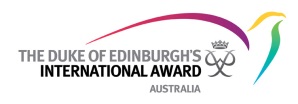 ATTACHMENT 2Leader Training - ScenariosAgeAdam is 13 and 5 months but is keen to commence the Award with his friends, especially as there is an AJ being planned in 9 weeks’ time.What are your options as the Award Leader?Stop Start Ally has been working on her Silver Award for well over 15 months after completing her bronze in just 7 months. She has had some disruptions at home and has come had several health ailments to contend with. She is keen to wrap it up in the next 5 weeks so she can start her Gold with 4 of her friends, including doing a residential project in remote WA in 2 months. Ally has completed all her Award other than only 3 months of her skill, which she is doing cup cake decorating and celebration cake making. She has however completed and logged 43 hours which is well above the minimum 26 hours she is required to do.What are your options as the Award Leader?Change Activity After StartingMatt is a troubled young man who is being assisted with his ADHD as well as more recently having difficulty coping with his dad and mum separating. Matt has used the Award to keep himself busy and in particular has selected activities that have a physical energy aspect to them. He is doing silver as a direct entrant and it’s no surprise that he has selected Physical Recreation as his major. Matt first started with swimming laps and after 10 weeks he swapped to gym work. He has been doing that for 24 weeks and now has asked to swap to marathon running. As the Award’s design has as a key element perseverance you are concerned about allowing Matt to swap again. His response to you was that he can’t afford the gym fees and therefore he will just drop out of completing the Award.What are your options as the Award Leader?Family InvolvementKat is a very outgoing and friendly 16-year-old who although seems very confident lacks self-esteem and has trouble completing things. Her older sister has completed Bronze, Silver and Gold Awards. Her parents feel it’s very important for Kat to at least complete her Silver Award and are keen that she does her Gold. To that end it has become very clear to you that helicopter mum is very much “doing’ the Award for her What are your options as the Award Leader?ArcheryJane is a very competent archer including age champion at her local archery club. Her family are high achieving competitive archers. Jan has completed her bronze and Silver Awards and did archery for both. For her Silver she did archery for her physical recreation and also for her skill she did making arrows and flights and bow maintenance. She has again nominated archery for her Gold Award. As her Award leader you have encouraged her to select a new activity but she Jane and her family are adamant that she wants to include archery in her Award.What are your options as the Award Leader?Outside the boxAs an Award Unit you have decided that for the Bronze Award your Participants will be given limited selection of activities for each section of the Award. In addition, you have decided that the major activity will be Skills. This decision is in order to maximise the number of young people that can take up the Award especially given the limited volunteer resources. Such an arrangement enables 3 volunteers to support approximately 40-50 Award participants. It also recognises that the Bronze is a great opportunity to have participants become familiar with the Award’s framework, the setting of personal goals, working with an Assessor and the regular participation and logging activity. For Silver and Gold, the activity options are opened up.Ethan is one of your new Participant’s and his parents, including his Gold Awardee father, are not impressed by the activity constraints imposed by the Award Unit. He has complained in writing and has clearly expressed he will complain to higher authorities, including the national office and expose the sham. There have been questions raised by other parents about this practice as being outside the philosophy of the Award however 95% of parents and Participants are happy with the arrangements.What are your options as the Award Leader?Glass CeilingThe number of Participants that can be managed by an Award Unit is determined by several key factors:The type of youth cohort. Inclusive or exclusiveThe number of Award levels being offeredThe number of trained Award LeadersTime and support provided to the Award Leaders by the host organisationIf the Adventurous Journey is being managed in house or outsourcedThe financial assistance available to support registration and activity expensesAccess to Activity AssessorsThe following tables only refer to the first 3 of the above variables. In your Award Unit, how many Participants could you reasonably assist commence and complete the Award each year?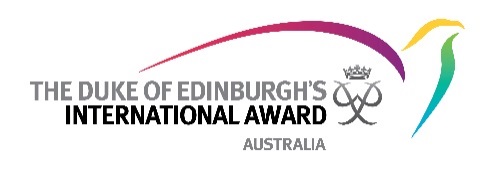 ATTACHMENT 3Understanding the Adventurous Journey (AJ) SectionAward Handbook & Policy Supporting NotesThese interpretive notes provide clarity around some aspects of the AJ section of the Award where there is potential for misunderstanding. They are designed to be read in conjunction with the Award Handbook and used to assist in the briefing and training of Award Leaders and AJ Assessors and Supervisors.The Award’s AJ has 14 requirements (as per the Award Handbook) and these need to be read in context of the Purpose of this Section of the Award (see below, especially re developing team work and group skills) in the overall design of what is a very effective and balanced Award framework with its underpinning educational and learning principles. Managed by well-informed Award Leaders (AL), the Award generates very positive impacts through individually challenging programs for Participants.These notes apply for both AJs that are an expedition (“journey with a purpose”) or an exploration (“a purpose with a journey”) and not specifically to Adventurous Projects. Handbook 6.6Purpose of this Section in the AwardTo quote the AJ Section of the Award Handbook (6.2) ……”more than any other Section of The Duke of Ed, the Adventurous Journey is about teamwork and social connection with both team members who will undertake the journey, and also the adults who instruct, supervise and assess the journey”. The purpose of the journey is to provide an environment that fosters team skills. The actual journey is a means to an end. A key purpose of the AJ Section is group work and team building. The journey in a challenging and unfamiliar environment is a means to the end (developing team skills).Therefore, understanding this group/team work feature will enable Award Leaders, AJ Assessors and Supervisors to better understand and apply the AJ conditions and requirements. Specifically:duration vs distance, strict group size numbers, non-interfering supervision (Handbook 6.8) which refers to non-interveningAward Generated AJ MaterialThe Award’s material regarding AJs will be restricted to explaining and interpreting this Section’s purpose, conditions and requirements.The Award as an organisation does not purport to have any specific subject matter expertise in any form of journeying. Like all the other Sections of the Award, Award Unit staff (ie Award Leaders) and associated volunteers (ie Assessors and Supervisors) refer to recognised subject matter expert unless they are qualified or through experience are recognised as having expertise in the activity they are implementing, writing or commenting about. All aspects of the delivery of the Award must reflect the policy requirements of the Award Unit (school, youth group etc…)The Award at a National and State/Territory level will not produce material that offers activity or specialist guidance in any form of journeying (outdoors or urban) however it can refer to or distribute current material/guidance produced by the expert or peak bodies in that activity. For example, information on canoeing currently being distributed by the Australian Canoe Federation (ACF) or general outdoor activity information currently produced by the Outdoor Recreation Council of Australia (ORCA) or the Australian Outdoor Education Council (AOEC), or relevant State/Territory Adventure Activity Standards (AAS) as they may apply.Any material/information produced by an Award Unit to assist their Participants must ensure it is clearly identified as belonging to the Award Unit (AU) for use by Duke of Ed Participants. It must not be written, labelled or presented in a way that creates a perception that it is Duke of Edinburgh’s International Award material (see next point).The use of the Duke of Ed logo (noting that there are various versions) is controlled by a licence agreement and use on public documents is subject to the document being submitted to the National Document Register Administrator and a document code issued upon approval for use (eg the code on this document). The Brand Identity Guidelines issued by the National office are a useful reference to ensure compliance. A document can be submitted for registration in the National Document Register via your State/Territory Award Office or the National Award Office (Handbook 2.2.1). Further information on the use of the logo and version of the logo is available from your State Award Office or the National Award Office. The National Office also monitors web Site to ensure content, images and use of logo and other brand identifiers is in accordance with the Award’s requirements.The approval of all AJs is strictly the responsibility of the Award Unit. Any advice or involvement sought from the Award’s State or Territory Offices is only for the purpose of explaining or confirming the requirements and conditions of the AJ. The State or Territory Award Office is not a source of technical advice or for recommending appropriate journeys. The Award Leader, Assessor(s) and/or Supervisor(s) have the knowledge of the Participants and also the risk management requirements of the relevant organisations and must use this knowledge to determine what constitutes an appropriate “unfamiliar and challenging environment” (Handbook 6.2) and a “clearly defined purpose” (Handbook 6.4(1)).Group NumberThe Award Handbook (6.4.6) makes this very clear -  minimum 4 and maximum 7. Noting that when tandem transport is used, eg. canoes or cycles, the group size can be 8.There are no exceptions with this requirement. The Handbook suggests that larger groups can be split into sub-groups. The essential consideration in doing this is that the sub-groups identify themselves as an independent group for purposes of preparation, same journey purpose, decision making, sharing common equipment etc… Several groups can be in an area under a common supervisory arrangement, as long as the supervision meets the risk management requirements of the Award Unit. An example used to illustrate this is the “Figure 8”.Starting where the two circles intercept, 8 groups (8 x 7 = 42 participants) can be in the same area but still undertaking their journey within their defined group. Using areas where Participants can walk one of two loops means groups leave a starting point (intersection point) clockwise and anticlockwise (4 groups) and then 4 other groups follow at some agreed time period later. Challenging extensions (eg one group walking up a nearby peak or leaving the track and doing some navigation and walking off track) can be included if required for one or more of the groups. Typically, the intersection point is a river or creek with suitable camping areas. Also refer to the Award Handbook (6.10). As implied above, it may also be appropriate that groups/teams  follow each other within an appropriate distance that assists in reinforcing the identity and team work of each group.3-4 supervisors can manage this arrangement quite readily for most groups but again actual supervision requirements are also bound by the policies of each Award Unit and as applicable Industry Guidelines ( eg Government Schools have clear policies regarding supervision numbers and arrangements).The Award does not have any rule about several groups camping together or not, but again it’s about the overall set of opportunities for team work to be fostered and developed with no external interference (meaning “intervention”) unless a safety issue arises. Setting up camp in a common area, preparing food (noting that cooking is not deemed as part of the hours of purposeful effort), debriefing and reviewing the next day needs to be in the core group (typically first without the Supervisor, especially for a qualifying AJ). Later interaction with other groups and the Supervisor may be undertaken. Also refer to Item 8 in these notes regarding AJ Group Composition.Duration and Effort…..Not DistanceThe Award does not define or suggest distance for any level of the Award or any form of AJ as we are inclusive of all youth regardless of physical ability or opportunity due to location. It’s all about “purposeful effort”…. measured in minimum hours (Handbook 6.4.12). The challenge of the journey needs to be related to the Participant’s background, abilities, experience and personal/group goals. Purposeful effort for an Expedition is likely to be entirely the physical journey whereas for an Exploration it will be a mix of journeying (min. one third of the purposeful time) and other exploratory or investigation-related activity. The Award Handbook (6.4, end notes) does specify that cooking, eating and sleeping are specifically excluded as part of the minimum hours of purposeful activity.The design of the Award has recognised the distinction between effort vs distance and this was a key change made internationally in the late 1970s (noting that the first edition of the Australian Award Handbook did contain distances “as a guide”). As mentioned previously in these notes, the journey in an “unfamiliar and challenging environment” (Handbook 6.2) sets the scene for the team building skills to be developed.  Any number of features in the design of the journey can generate the challenges and ensure team building takes place. On the other hand, a group of 7 Participants walking along tracks and involving some compass work but with an adult at the front and rear and fully engaged and ready to step in if an error was made, does nothing for achieving the ethos or purpose of this Section.For example, a group of 14 to15 year old youth with little or no extended time spent in the outdoors, would find walking on clearly defined and signed bush paths and carrying their gear for 2 days quite a challenge. On the other hand, if there was a group of 17-18 year olds doing Bronze and are all highly accomplished sports people who did lots of bush camping with their families, then their 2 day journey would need to be more demanding in terms of the challenges they may face, eg distance, terrain, navigation etc… Participants with phobias such as height, confined spaces, spiders, birds etc… will have additional challenges that also generate team work opportunities, as would a group of mixed fitness, physical and expedition skill abilities.The selected journey needs to have sufficient challenge so as to enable the Participants to encounter many opportunities to apply group work in resolving known issues and unexpected problems. These are some of the reasons why there is no such thing as a standard Bronze journey, Silver journey or Gold journey. Consider - Bronze for whom, Gold for whom?AJ Preparation and TrainingThe requirement for Preparation and Training are very clear in the Award Handbook (6.7), however a common question or concern relates to when Preparation, Training, and Practice Journey are all undertaken in succession (adjoining) with the final qualifying journey. The Award’s requirements does not exclude this from being arranged in succession. (Handbook 6.10) A useful question to ask is, “is there a genuine opt out arrangement after the training or practice journey for a Participant who demonstrates that they are not prepared or they cannot manage the type or location of the journeying for the qualifying AJ?” If it is the case that they have a genuine opt out and consideration has been given to the Handbook 6.10 regarding practice and qualifying being “separated by a suitable period of time”, then there is no compliance issue from the Award’s perspective. As with other variations or interpretations, the Award Unit has the right to require that these stages of the AJ are undertaken separately. When such local requirements are communicated an AU or an AL must not indicate that it’s an Award requirement in general but an Award Unit requirement in how they want to run the Award. This applies to all sections of the Award.Another area of possible confusion arises out of a misconception that there are a large number of required skills for an AJ. In the Handbook (6.7) 11 competencies are listed ie the important consideration for Award Leaders and their AJ Assessors/Supervisors is to identify and focus on the skills training and preparation relevant to the form and location of the AJ. Chapter 9 contains a very comprehensive and inclusive list of AJ topic guidelines for consideration, which are on the whole more relevant to bushwalk based AJs which are 85-90% of all AJs. The lists in Chapter 9 are particularly useful for an Award Leaders that may not be familiar with aspects of an AJ.The Award is not explicit on the specific components of the AJ skills competence. For example, the Award does not require skill in using a camp stove as the Award does not require cooked food to be prepared (noting this is a requirement in some countries that deliver the Award, eg the UK re: cold weather climate). Handbook 6.4 (11) refers to “simple self-catering”. Similarly, the Award requires Participants to keep a journey log (during the journey) and provide a final report (Handbook 6.12). However, as stated in the Award Handbook, the format of the logging and the final Qualifying Journey Report is flexible and it’s up to the Assessor or the Award Leader to determine this in advance with each AJ group.Mobile PhoneThe Award does not have a policy on restricting mobile phones from an AJ group, although the following are some important considerations referred to in the Handbook. Refer to Handbook 6.15A key consideration is that the phone, as a tool, is not to dilute team building and group activity or group dynamics. The group needs to understand this and hold each other accountable, as must the Supervisor. Some supervisors have elected to carry the phones for the duration of the AJ and the Participants only access them when required for AJ purposes. A mobile phone is a versatile tool and can be useful for a growing number of purposes on an AJ:Torch (as a supplement)Emergency communicationCompass (as supplement)Recording the journey logCamera – still and videoNavigation assistance (in case of safety matter or for relevant journey environments)The Award Leader and their AJ Assessor need to have established a very clear understanding with the AJ group regarding the protocols of using a mobile phone in a safety or emergency situation as well as any other restrictions.There is also concern raised by Award Leaders, Assessors and Supervisors that the phone is used to contact parents or post on social media and alarm them unnecessarily because the Participant may be tired or uncomfortable or someone in the group has had a very minor injury. Additionally, Participant’s use of mobile phones in case of emergency may hamper response/rescue efforts by Supervisors, and escalate concerns inappropriately if parents/caregivers/friends are contacted.Another concern for Award Leaders to note is the use of the mobile phone to disrupt and dilute group interaction and team building. Assessment and SupervisionThe Award Leader retains ultimate responsibility for approving attendance on an AJ and the AJ itself (Handbook 6.4.4). The conduct of the AJ itself is however typically under the guidance and advice of an Assessor(s) and Supervisor(s) who have the experience and expertise (and if required relevant qualifications) to undertake the supervision/assessment in that form of journeying and selected location/environment.The Award Leader (on behalf of the Award Unit) approves the Assessor and Supervisor(s) (Handbook 2.2.1.B (10)).If an external AJ provider is being used to assist/organise an AJ, and to assess and/or supervise they must be approved by each Award Unit that utilises their services as a Supervisor or Assessor (this also includes the pre training/instruction if undertaken by a separate person).If an external AJ provider also acts as the AJ group’s approved Assessor the Award Leader must ensure that they have been briefed regarding their additional duties as an Assessor, specifically assessing the post-AJ Report required by Participants and the final Assessor signing off of the Section.AJ Group CompositionThe Award Handbook outlines the composition of AJ groups but as there are questions regularly raised regarding this. The following information may provide further clarity.Must all group members be Award Participants?No. The Handbook (6.4.7) refers to “endeavouring” to undertake the AJ with peers. Although the group can be a mix of Participants and non-Participants, they must all prepare for and undertake the practice and qualifying journey as a group and to a similar standard, and be appropriately supervised. There are times when a family member may make up numbers, for example where Participants live in a remote community or someone drops out last minute, subject to the fill in person having the background and experience regarding preparation and the type of journey.  The group does not need to be consistent between practice and qualifying journeys unless that is relevant to the nature and purpose of the planned and approved AJ.Note:The Handbook (2.2.2 and 2.2.3) specifies that an Assessor or Supervisor “should not be an immediate family member”. The use of the word should allows for medical and other exceptional reasons.The Handbook (6.18) specifically refers to family trips or family holidays not being acceptable as AJs.Can groups contain Participants of mixed Award levels?Yes - noting that the lower Award level Participants would need to do same the minimum hours of purposeful effort as the higher level. For example, there may be a group of 7 Participants on a Practice Journey made up of 4 Silver and 3 Bronze. They can all do the minimum 3 days or the Bronze can drop out after the first two days and the 4 Silver participants continue for the extra day. However, for each of the 3 days the minimum average hours of purposeful effort per day is 7 hours (the Silver requirement) for everyone. Using the same scenario, Silver Participant(s) could do an extra hour during each day (4 in the group like on the 3rd day) or the Silver Participant(s) could only complete 6 hrs on Day 1 and 2 then 9 hrs on the 3rd day (21 hrs in total).In Australia we allow some discretion but require that every effort needs to be made to have an AJ group of peers with similar experience in order to maximise group dynamics and enhance team building opportunities. A more important consideration is the age mix and the personality of the mixed level groups. All members must have the opportunity to take an active role both in the preparation and ongoing decision making whilst on the journey. Older and more dominating group members may diminish the team building purpose of this Section of the Award.This consideration also applies to a group doing the same level but with a wide range of ages and abilities. For example, an AJ Provider providing a Silver bushwalk may have 15 year olds, 19 year olds and a 21 year old in a group. This diverse range of ages needs to be carefully managed to ensure a positive experience for all Participants. Most AJ Providers would avoid such a composition as it also brings in the need for added or more imposing supervision onto the over-18 year old Participants, not to mention Child Protection clearance considerations.Modes of TransportThe AJ has a requirement (6.4.8) that both the practice and qualifying journeys are of a similar nature and that the journeys must be using the same mode of transport.When multi modes are used it typically includes walking and another mode, eg. canoeing or cycling.The question that occasionally arises is when a dual mode is used for the practice but due to a variety of reasons (weather being one) only one mode practiced with is used for the qualifying AJ. What needs to be considered by the Assessor in allowing the change to single mode is if the participants in their practice confidently demonstrated that they can competently and safely undertake the planned qualifying journey (6.4.9 and 6.9).For example, 14 year old Bronze Participants do a 2 day pack and paddle practice journey and due to a wrist injury by one of the Participants they opt to do their qualifying journey only by foot. In considering this as being suitable, the Assessor and/or the Supervisor in conversation with the Award Leader need to consider if the participants demonstrated enough competence in their walking to confidently indicate they can do the two day planned walk in a terrain similar to the one day walking they did for their practice.School CampsSchool outdoor education camps can be used to meet the requirements of all or some of the requirements for the AJ Section, typically the instruction/training and the practice journey(s). However, the Award Leader needs to ensure that all Award requirements (Handbook 6.4) are adhered to.The key concerns/questions regarding Participants who will use/have used school camps towards their AJ Section raised when AJs are reviewed by the Award Office (through quality assurance sampling for Bronze and Silver and when reviewing all Gold Awards) are typically:Appropriate group size (especially not exceeding 7) (Handbook 6.4.7)Sufficient/appropriate Preparation and Training completed prior to departure for Practice Journey (Handbook 6.4.2 and 6.7)Contribution to the decision making (Handbook  6.4.7)Undertaken “substantially” in their own time (Handbook 6.4.13), giving consideration that this is a requirement that considers the Participant’s overall Award’s activities.Minimum time requirements for purposeful effort being met? (Handbook 6.4.12)Appropriate supervision undertaken as relevant for Practice Journeys and Qualifying JourneysSuitable separation/debriefing/preparation if both Practice and Qualifying Journeys are to be undertaken on the same overall “camp” (ie a week away).Authorised by:Peter Kaye AM, National CEO Nov 2018ATTACHMENT 4Award Unit - Brand & Logo Guidelines      The following has been prepared for Australian Award Units by The Duke of Edinburgh’s International Award- Australia office to use to ensure consistent use of branding, logos and terminology when referring to the Duke of Edinburgh’s International Award throughout Australia especially on websites, in publications and general communications about the delivery of the Award.  Note: this is an expanded version of a similar 1 page document provided to AL’s.Please note that under definitions in all State and Territory Award Licences, Award Units are required to adhere to the Use of Name and Logo Policy.Award Unit Logo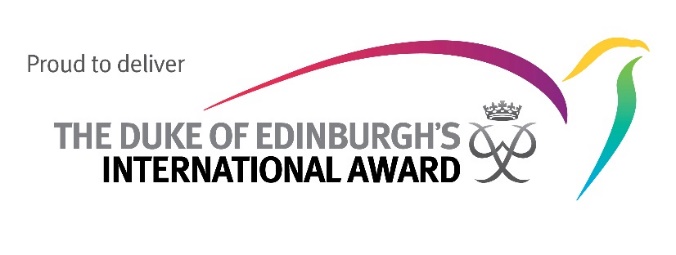 For Award Units a special logo has been developed to recognise that you are ‘Proud to deliver’ The Duke of Edinburgh’s International AwardParticipants and supporters use different logos which can be found at http://www.dukeofed.com.au/resources/logo-and-brand-guidelines/Participant LogoFor Award Participants a special logo has been developed to recognise that you are ‘Proud to be doing’ The Duke of Edinburgh’s International Award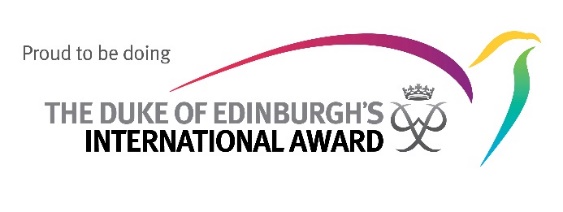 Approved name conventions 	When referring to the framework or program use “The Duke of Edinburgh’s International Award”When referring to the organisation that administers the Award in Australia use “The Duke of Edinburgh’s International Award Australia”		After the full name of the Award has been used, further use can be abbreviated using “Duke of Ed” or “the Award”Full name should be used in headings, titles and for formal occasions and documentsNaming Devices and abbreviations not to be used: DofE (this is only used by the UK), DOE, DOEA, DOEAS, Dukes, Dukies, DEAS, DEA, DOEIA, Scheme, movement, registered operator (previous terminology now Licensed Award Unit)Key Messages	Please refer to the Australian Award Handbook for terminology that is appropriate when referring to the Award. Below are some of the preferred messages/by-lines that may be used when describing the Award. Other messaging may be used but should be approved by your State or Territory office first.What we are: The world’s leading youth achievement awardWhat we do: Develop 14-25 years olds into confident/engaged young people, equipped for life and workHow we do it: Challenge young people to complete activities within a balanced self-development framework resulting in confidence, independence, responsibility and focus on communityThe Duke of Edinburgh’s International Award is the world’s leading youth achievement award.The Duke of Edinburgh’s International Award develops 14-25 years olds into confident/engaged young people, equipped for life and work The Duke of Edinburgh’s International Award develops young Australians who are motivated and engaged citizens, equipped for life and workAchieving an Award recognises individual goal setting, application, and self-improvement through persistence and achievement. The Award challenges young people to complete activities within a balanced self-development framework resulting in confidence, independence, responsibility and focus on community.Key TerminologyThe Award should be written with a capital ‘A’ when referring to it as a noun – the AwardThe Award can be referred to as a program. For consistency in Australia program only has one’ m’ Youth undertaking the Award are referred to as “Participants”Youth who have completed the Award are referred to as AwardeesAward Leaders are the contact person and mentor to Award Participants for an Award UnitAward Coordinators are also Award Leaders but are the main nominated award unit contact when there are several award leaders and are responsible for setting up and running the Award in that organisationAward Units hold a licence to run the Award Assessors are a suitably skilled, experienced and/or qualified volunteers who assist with and assess an activity being undertaken for a Section of a Participant’s AwardInappropriate or misleading communications The Award should not be referred to as just a “Leadership program” (when used on its own)The Award should not be referred to as an “Exclusive program”The Award does not need to be completed whilst at school. The Award is open to all those aged 14-25 and can be completed post school years via the Open Award Centre. The Award is ‘voluntary’ in that it cannot be made a compulsory activity. If a school is keen to have all students doing the Award an opt out element must be offered. The Residential project should not be undertaken with usual companions, school colleagues or friends – see Award Handbook Chapter 7.4 - “the majority should not be their usual companions”An Award is completed, earned, undertaken, achieved - not won. You cannot “Win” an Award. You cannot fail the Award or a section only not complete it.Images - photo and video representationAs per the Australian Award Handbook (Chapter 6.4) there must be a minimum of four (4) people in each Adventurous Journey group (with a maximum of seven (7)). Groups larger than 7 need to be split into smaller sub-groups. Please ensure all group photos are consistent with this requirement.Images are not to show unsafe activities Images are not to be taken in prohibited or sensitive places, eg indigenous sitesImages should ideally show diversity of youth Images should show diversity of activities ie all four sections not just the AJ activities!Award badges may be used and can be accessed at www.dukeofed.com.au/logosSocial MediaPlease feel free to tag our Facebook page “The Duke of Edinburgh's International Award – Australia” or @ThedukeofedAnd Instagram at #dukoefedausFor more information including accessing logos please refer to our website http://www.dukeofed.com.au/resources/logo-and-brand-guidelines/      Or contact our communications team at EMAIL: comms@dukeofed.com.au  PHONE: 1300 438 537ATTACHMENT 5.	New Award Unit Planning Form – Pre RegistrationState Award Office Support ArrangementsATTACHMENT 6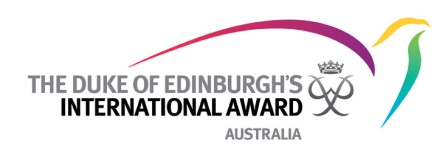 Beacon Foundation and The Duke of Edinburgh’s International AwardA Guide to Completing a Bronze or Silver Award Supporting Beacon’s vision: successfully transition from education to meaningful employment By registering for the Duke of Edinburgh’s International Award students engaged with Beacon can with a little more effort on top of their regular Beacon or school/interests activity, earn a Bronze or Silver Award that adds greater credibility and recognition to their formal education and their Beacon activity.This summary maps shows how activity can be selected to support Beacon’s outcomes and meet the Duke of Ed requirements. Logging of activity is required for each the Duke of Ed with an average of 1 our per week of effort for each activity over the minimum duration (months). Refer to the Duke of Ed Award Handbook Peter Kaye & Steve Halloran Draft 1- Oct 2016          NAA_GI_E_2016_81	FOR DISCUSSION – DRAFT ONLY	Using Beacon Supportive Activities for Duke of Ed RecognitionBeacon’s Core Community Model has the nicely aligned timing (3 years) for the Duke of EdThe Award’s 3 levels are often completed over 3 years but the majority of youth undertake the base level (Bronze Award) and complete this typically over 9 months.The Award is delivered by trained Award Leaders attached to a Licensed Award Unit.A Beacon School may already be a licenced Award UnitA Beacon engaged student must have registered for the Award prior to logging any of their Beacon related activities towards the Award. Time attributed to the Award needs to be substantially the Participant’s own time and not part of required school activity/school time. All activity must be unpaid.Students doing the Duke of Ed can do more than one activity for each section per Level but these activities cannot be done concurrently.All Award participants are free to choose for themselves the activities they include in each section of their Award, provided that certain criteria are met (refer to the Award Handbook found on the Award site www.dukeofed.com.au) . This flexibility means that students are able to complete their Awards almost entirely through their involvement in Beacon by using a mixture of activities and training done within Beacon, or by complementing their Beacon volunteering and doing activities of their choice outside of their Beacon program. The Award Office provides an extensive (but not exhaustive) list of possible activities (as a guide) via its website www.dukeofed.com.au.Duke of Ed Adventurous Journeys The key requirement for the Adventurous Journey is to build team and group work skills by journey in an unfamiliar environment with 7hrs of effort/purposeful activity per day. The teams to be in groups of 4-7 and to be as self-sufficient as possible. The typical environment is the bush or national park but the journeying can be in an urban environment eg. for remote/rural based Award Participants.The skills training and the practice AJ must relate to the form of journeying and purpose eg. cycling or canoeing For further information:Guidelines for Participation in The Duke of Edinburgh’s International Award by Beacon are available [insert link]The Beacon Foundation Duke of Ed Coordinator is [insert name and contact details.NOTES:Award Leader(s)ParticipantsParticipantsParticipantsParticipants1AchieversMainstreamSpecial NeedCan you achieve % Mix: 30-50-20?Bronze OnlyBronze & SilverAll AwardsAward Leader(s)ParticipantsParticipantsParticipantsParticipants2AchieversMainstreamSpecial NeedCan you achieve % Mix: 30-50-20Bronze OnlyBronze & SilverAll AwardsAward Leader(s)ParticipantsParticipantsParticipantsParticipants3AchieversMainstreamSpecial NeedCan you achieve % Mix: 30-50-20Bronze OnlyBronze & SilverAll AwardsAward Leader(s)ParticipantsParticipantsParticipantsParticipants5AchieversMainstreamSpecial NeedCan you achieve % Mix: 30-50-20Bronze OnlyBronze & SilverAll AwardsName of Organisation(Name of Award Unit)Name of Organisation(Name of Award Unit)Name of Organisation(Name of Award Unit)AddressAddressAddressOrganisation TelephoneOrganisation TelephoneOrganisation TelephoneOrganisation Web SiteOrganisation Web SiteOrganisation Web SiteSenior Officer (name)Senior Officer (name)Senior Officer (name)RoleRoleRoleNominated Contact Person,      NameNominated Contact Person,      RoleNominated Contact Person,      Mobile Nominated Contact Person,      EmailPurpose for Introducing the Award Nature and level of support Features or HighlightsEg. Major activity selection.Restricted choices for BronzeRe: Activity and/or Assessors.Target CohortsDescriptionDescriptionDescriptionNumber paTarget CohortsTarget CohortsTarget CohortsTotal Participants Year 1 (projected)Total Participants Year 2 (projected)Total Participants Year 3 (projected)Award LeadersRoleNamesDuke of Ed Experience: Y/NDuke of Ed Experience: Y/NAward LeadersAward CoordinatorAward LeadersAward Leader Award LeadersAward LeadersSection SpecialistsAward LeadersInitial Roll Out for Year 1 PlanWeb Site Features     Possible www copyTraining Arrangements – Level 1Training Arrangements – Level 2Initial On Site Support – Post Reg’n (Months 1-3) – weekly/fortnightMthly Follow up: Call/Online - Mths 3+Help Desk Support/AccessParticip’t Initial Award Prog. CheckingFinal Award Checking: B, S GYear One EvaluationNAA_F-AU-E_2016_63Duke of Ed SectionsExamples of Activity That Can Be Used To Ensure Alignment with BeaconExamples of Activity That Can Be Used To Ensure Alignment with BeaconExamples of Activity That Can Be Used To Ensure Alignment with BeaconNotesVol. Service - Bronze Award 6 months – Ave 1 hr pwVolunteering using a school based projectorVolunteering through a community organisation for vocational skillsThe training must be a min 1 hr per week or two hours per 2 weeks or 4 hours per 4 weeks.Activity logging must be with a maximum 4 week breakSuggesting Individual activity and goal for Physical RecreationVol. Service - Silver Award12 months – Ave 1 hr pwVolunteering using a school based projectorVolunteering through a community organisation for vocational skillsThe training must be a min 1 hr per week or two hours per 2 weeks or 4 hours per 4 weeks.Activity logging must be with a maximum 4 week breakSuggesting Individual activity and goal for Physical RecreationSkills– Bronze Award3 months – Ave 1 hr pwExtend on a current hobby or interestorSelect from a Beacon set of optionsThe training must be a min 1 hr per week or two hours per 2 weeks or 4 hours per 4 weeks.Activity logging must be with a maximum 4 week breakSuggesting Individual activity and goal for Physical RecreationSkills – Silver Award6 months – Ave 1 hr pwVocational focused skillorSelect from a Beacon set of optionsThe training must be a min 1 hr per week or two hours per 2 weeks or 4 hours per 4 weeks.Activity logging must be with a maximum 4 week breakSuggesting Individual activity and goal for Physical RecreationPhysical Recreation – Bronze3 months – Ave 1 hr pwAerobic FitnessorSwimming The training must be a min 1 hr per week or two hours per 2 weeks or 4 hours per 4 weeks.Activity logging must be with a maximum 4 week breakSuggesting Individual activity and goal for Physical RecreationPhysical Recreation – Silver 6 months – Ave 1 hr pwOrienteeringorGym Work The training must be a min 1 hr per week or two hours per 2 weeks or 4 hours per 4 weeks.Activity logging must be with a maximum 4 week breakSuggesting Individual activity and goal for Physical RecreationAdventurous Journey – BronzeTraining, Practice and 2 day Final AJBeacon or School Arranged Overnight Journeyorvia a Commercial ProviderSee over leaf for further informationAdventurous Journey – Silver Training, Practice and 3 day Final AJBeacon or School Arranged Overnight Journeyorvia a Commercial ProviderSee over leaf for further information